Хадисы ан НававиИзречения пророка Мухаммада (мир ему)Хадисы Ан-Навави  – учебно-дидактическое пособие для студентов  медресе «Шейх Саид» Духовного управления мусульман Саратовской области.Составитель:  Кузяхметов Р.М. – директор медресе «Шейх Саид»  ДУМСО, преподаватель дисциплины «Изречения пророка Мухаммада».                   Саратов 2017Хадис первыйДела (оцениваются) только по намерениямالحديث الأولعَنْ أَمِيرِ الْمُؤْمِنِينَ أَبِي حَفْصٍ عُمَرَ بْنِ الْخَطَّابِ رَضِيَ اللَّهُ عَنْهُ، قَالَ: سَمِعْتُ رَسُولَ اللَّهِ صَلَّى اللَّهُ عَلَيْهِ وَسَلَّمَ يَقُولُ: إنَّمَا الْأَعْمَالُ بِالنِّيَّاتِ، وَإِنَّمَا لِكُلِّ امْرِئٍ مَا نَوَى، فَمَنْ كَانَتْ هِجْرَتُهُ إلَى اللَّهِ وَرَسُولِهِ فَهِجْرَتُهُ إلَى اللَّهِ وَرَسُولِهِ، وَمَنْ كَانَتْ هِجْرَتُهُ لِدُنْيَا يُصِيبُهَا أَوْ امْرَأَةٍ يَنْكِحُهَا فَهِجْرَتُهُ إلَى مَا هَاجَرَ إلَيْهِ 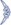 Хадис 1. Дела (оцениваются) только по намерениямСообщается, что повелитель правоверных Абу Хафс Умар бин аль-Хаттаб, да будет доволен им Аллах, сказал: "Я слышал, как посланник Аллаха, (салляллаху ‘алейхи уа саллям), сказал:«Поистине, дела (оцениваются) только по намерениям и, поистине, каждому человеку (достанется) только то, что он намеревался (обрести). Так, совершивший переселение к Аллаху и посланнику Его переселится к Аллаху и посланнику Его, а переселявшийся ради чего-нибудь мирского или ради женщины, на которой он хотел жениться, переселится (лишь) к тому, к чему он переселялся».Этот хадис приводят имамы мухаддисов Абу Абдуллах Мухаммад бин Исмаил бин Ибрахим бин аль-Мугира Ибн Бардиз-бах аль-Бухари и Абу-ль-Хусайн Муслим бин аль-Хаджжадж бин Муслим аль-Кушайри ан-Найсабури в своих "Сахихах", являющихся наиболее достоверными из тех книг, в которых хадисы распределены по классам.Речь идёт о переселении (хиджра) из Мекки в Медину тех, кто надеялся снискать благоволение Аллаха. Имеется в виду, что переселение его будет принято и за это он получит награду.Хадис второйИслам, вера и чистосердечиеالحديث الثانيعَنْ عُمَرَ رَضِيَ اللَّهُ عَنْهُ أَيْضًا قَالَ: بَيْنَمَا نَحْنُ جُلُوسٌ عِنْدَ رَسُولِ اللَّهِ صَلَّى اللَّهُ عَلَيْهِ وَسَلَّمَ ذَاتَ يَوْمٍ، إذْ طَلَعَ عَلَيْنَا رَجُلٌ شَدِيدُ بَيَاضِ الثِّيَابِ، شَدِيدُ سَوَادِ الشَّعْرِ، لَا يُرَى عَلَيْهِ أَثَرُ السَّفَرِ، وَلَا يَعْرِفُهُ مِنَّا أَحَدٌ. حَتَّى جَلَسَ إلَى النَّبِيِّ صَلَّى اللَّهُ عَلَيْهِ وَسَلَّمَ . فَأَسْنَدَ رُكْبَتَيْهِ إلَى رُكْبَتَيْهِ، وَوَضَعَ كَفَّيْهِ عَلَى فَخْذَيْهِ، وَقَالَ: يَا مُحَمَّدُ أَخْبِرْنِي عَنِ الْإِسْلَامِ. فَقَالَ رَسُولُ اللَّهِ صَلَّى اللَّهُ عَلَيْهِ وَسَلَّمَ: الْإِسْلَامُ أَنْ تَشْهَدَ أَنْ لَا إلَهَ إلَّا اللَّهُ وَأَنَّ مُحَمَّدًا رَسُولُ اللَّهِ، وَتُقِيمَ الصَّلَاةَ، وَتُؤْتِيَ الزَّكَاةَ، وَتَصُومَ رَمَضَانَ، وَتَحُجَّ الْبَيْتَ إنْ اسْتَطَعْت إلَيْهِ سَبِيلًا. قَالَ: صَدَقْتَ . فَعَجِبْنَا لَهُ يَسْأَلُهُ وَيُصَدِّقُهُ! قَالَ: فَأَخْبِرْنِي عَنِ الْإِيمَانِ. قَالَ: أَنْ تُؤْمِنَ بِاَللَّهِ وَمَلَائِكَتِهِ وَكُتُبِهِ وَرُسُلِهِ وَالْيَوْمِ الْآخِرِ، وَتُؤْمِنَ بِالْقَدَرِ خَيْرِهِ وَشَرِّهِ. قَالَ: صَدَقْتَ. قَالَ: فَأَخْبِرْنِي عَنِ الْإِحْسَانِ. قَالَ: أَنْ تَعْبُدَ اللَّهَ كَأَنَّك تَرَاهُ، فَإِنْ لَمْ تَكُنْ تَرَاهُ فَإِنَّهُ يَرَاك. قَالَ: فَأَخْبِرْنِي عَنِ السَّاعَةِ. قَالَ: مَا الْمَسْئُولُ عَنْهَا بِأَعْلَمَ مِنَ السَّائِلِ. قَالَ: فَأَخْبِرْنِي عَنْ أَمَارَاتِهَا؟ قَالَ: أَنْ تَلِدَ الْأَمَةُ رَبَّتَهَا، وَأَنْ تَرَى الْحُفَاةَ الْعُرَاةَ الْعَالَةَ رِعَاءَ الشَّاءِ يَتَطَاوَلُونَ فِي الْبُنْيَانِ. ثُمَّ انْطَلَقَ، فَلَبِثْنَا مَلِيًّا، ثُمَّ قَالَ: يَا عُمَرُ أَتَدْرِي مَنِ السَّائِلُ؟. قَلَتْ: اللَّهُ وَرَسُولُهُ أَعْلَمُ. قَالَ: فَإِنَّهُ جِبْرِيلُ أَتَاكُمْ يُعَلِّمُكُمْ دِينَكُمْ . 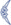 Хадис 2. Ислам, вера и чистосердечиеСообщается, что Умар, да будет доволен им Аллах, также сказал:«(Однажды) когда мы находились в обществе посланника Аллаха, (салляллаху ‘алейхи уа саллям), к нам неожиданно подошёл какой-то человек в ослепителъно белых одеждах с иссиня чёрными волосами, по виду которого нельзя было сказать, что он находится в пути, и которого никто из нас не знал.Он сел напротив пророка, (салляллаху ‘алейхи уа саллям), так, что колени их соприкоснулись, положил руки себе на ноги и сказал: "О Мухаммад, поведай мне об исламе".Посланник Аллаха, (салляллаху ‘алейхи уа саллям), сказал:"(Суть) ислама заключается в том, чтобы ты засвидетельствовал, что нет бога, кроме Аллаха, и что Мухаммад — посланник Аллаха, совершал молитвы, давал закят, соблюдал пост во время рамадана и совершил хаджж к Дому, если сумеешь сделать это".(Этот человек) сказал:"Ты сказал правду", - а мы подивились тому, что он задаёт пророку, (салляллаху ‘алейхи уа саллям) вопросы и подтверждает правдивость его слов. (Потом) он сказал: "А теперь поведай мне о вере".(Посланник Аллаха, (салляллаху ‘алейхи уа саллям),) сказал:"(Суть веры заключается в том,) чтобы ты уверовал в Аллаха, и в Его ангелов, и в Его Писания, и в Его посланников и в Последний день, а (также в том, чтобы) уверовал ты в предопределённость как хорошего, так и дурного",— (и этот человек снова) сказал: "Ты сказал правду".(Потом) он сказал: "Поведай мне о чистосердечии' ".(Посланник Аллаха, салляллаху ‘алейхи уа саллям,) сказал:"(Суть чистосердечия в том,) чтобы ты поклонялся Аллаху так, будто видишь Его, а если ты Его не видишь, тo, ( помня о том, что) Он, поистине, видит тебя".(Потом) он сказал. "(А теперь) поведай мне об этом Часе".Посланник Аллаха, (салляллаху ‘алейхи уа саллям), сказал:"Тот, кого спрашивают о нём, знает не больше задающего вопрос".Он сказал: "Тогда поведай мне о его признаках ".Посланник Аллаха, (салляллаху ‘алейхи уа саллям), сказал:" (Признаком приближения этого Часа станет то, что) рабыня породит свою госпожу, и то, что ты увидишь, как босые, нагие и неимущие пастухи овец будут стараться превзойти друг друга по высоте своих жилищ".А потом (этот человек) ушёл, когда же прошло некоторое время, посланник Аллаха, (салляллаху ‘алейхи уа саллям), спросил:"О Умар, известно ли тебе, кто задавал эти вопросы?"Я сказал: "Аллах и посланник Его знают об этом лучше ".(Тогда) он сказал: "Поистине это — Джибрил, явившийся к вам, чтобы научить вас вашей религии. "» (Муслим, Ат-Тирмизи, Абу Дауд, ан-Наса'и.)Хадис третийСтолпы ислама и его великие основы.الحديث الثالثعَنْ أَبِي عَبْدِ الرَّحْمَنِ عَبْدِ اللَّهِ بْنِ عُمَرَ بْنِ الْخَطَّابِ رَضِيَ اللَّهُ عَنْهُمَا قَالَ: سَمِعْتُ رَسُولَ اللَّهِ صَلَّى اللَّهُ عَلَيْهِ وَسَلَّمَ يَقُولُ: بُنِيَ الْإِسْلَامُ عَلَى خَمْسٍ: شَهَادَةِ أَنْ لَا إلَهَ إلَّا اللَّهُ وَأَنَّ مُحَمَّدًا رَسُولُ اللَّهِ، وَإِقَامِ الصَّلَاةِ، وَإِيتَاءِ الزَّكَاةِ، وَحَجِّ الْبَيْتِ، وَصَوْمِ رَمَضَانَ Хадис 3. Столпы ислама и его великие основыСообщается, что Абу Абд ар-Рахман Абдулдах бин Умар бш аль-Хаттаб, да будет доволен Аллах ими обоими, сказал:«Я слышал, как посланник Аллаха, (салляллаху ‘алейхи уа саллям), сказал: "Ислам ocновывается на пяти (столпах): свидетельстве о том, что нет богa кроме Аллаха, и что Мухаммад — посланник Аллаха, совершении молитвы, выплате закята, совершении хаджжа, соблюдении поста в рамадане". Аль-Бухари, Муслим, ат-Тирмизи, ан-Наса'и, а также имам АхмадХадис четвертыйСтадии творения человека и завершение этого творенияالحديث الرابععَنْ أَبِي عَبْدِ الرَّحْمَنِ عَبْدِ اللَّهِ بْنِ مَسْعُودٍ رَضِيَ اللَّهُ عَنْهُ قَالَ: حَدَّثَنَا رَسُولُ اللَّهِ صَلَّى اللَّهُ عَلَيْهِ وَسَلَّمَ -وَهُوَ الصَّادِقُ الْمَصْدُوقُ-: إنَّ أَحَدَكُمْ يُجْمَعُ خَلْقُهُ فِي بَطْنِ أُمِّهِ أَرْبَعِينَ يَوْمًا نُطْفَةً، ثُمَّ يَكُونُ عَلَقَةً مِثْلَ ذَلِكَ، ثُمَّ يَكُونُ مُضْغَةً مِثْلَ ذَلِكَ، ثُمَّ يُرْسَلُ إلَيْهِ الْمَلَكُ فَيَنْفُخُ فِيهِ الرُّوحَ، وَيُؤْمَرُ بِأَرْبَعِ كَلِمَاتٍ: بِكَتْبِ رِزْقِهِ، وَأَجَلِهِ، وَعَمَلِهِ، وَشَقِيٍّ أَمْ سَعِيدٍ؛ فَوَاَللَّهِ الَّذِي لَا إلَهَ غَيْرُهُ إنَّ أَحَدَكُمْ لَيَعْمَلُ بِعَمَلِ أَهْلِ الْجَنَّةِ حَتَّى مَا يَكُونُ بَيْنَهُ وَبَيْنَهَا إلَّا ذِرَاعٌ فَيَسْبِقُ عَلَيْهِ الْكِتَابُ فَيَعْمَلُ بِعَمَلِ أَهْلِ النَّارِ فَيَدْخُلُهَا. وَإِنَّ أَحَدَكُمْ لَيَعْمَلُ بِعَمَلِ أَهْلِ النَّارِ حَتَّى مَا يَكُونُ بَيْنَهُ وَبَيْنَهَا إلَّا ذِرَاعٌ فَيَسْبِقُ عَلَيْهِ الْكِتَابُ فَيَعْمَلُ بِعَمَلِ أَهْلِ الْجَنَّةِ فَيَدْخُلُهَا . Хадис 4. Стадии творения человека и завершение этого творенияСообщается, что Абу Абд ар-Рахман Абдуллах бин Мас'уд, да будет доволен им Аллах, сказал:"Правдивый и достойный доверия посланник Аллаха, (салляллаху ‘алейхи уа саллям), сказал нам:"Поистине, каждый из вас формируется во чреве своей матери в течение сорока дней в виде капли семени, затем он столько же пребывает (там) в виде сгустка крови и ещё столько же — в виде кусочка плоти, а затем к нему направляется ангел, который вдувает в него дух. И он получает веление записать четыре веши: удел (человека), срок его (жизни), его дела, а также то, счастливым он будет или злосчастным. И клянусь Аллахом, помимо Которого нет иного бога, поистине, любой из вас может совершать дела обитателей рая до тех пор, пока не окажется от рая на расстоянии всего лишь одного локтя, после чего (сбудется) написанное ему на роду, и он станет совершат дела обитателей огня и войдёт в (огонь). И, поистине, любой из вас может совершать дела обитателей огня до тех пор, пока не окажется от огня на расстоянии всего лишь одного локтя, после чего (сбудется) написанное ему на роду, и он станет совершать дела обитателей рая и попадёт в (рай)".(аль Бухари, Муслим.)Хадис пятыйОбъявление недействительным и неподобающих вещей и нововведенийالحديث الخامسعَنْ أُمِّ الْمُؤْمِنِينَ أُمِّ عَبْدِ اللَّهِ عَائِشَةَ رَضِيَ اللَّهُ عَنْهَا، قَالَتْ: قَالَ: رَسُولُ اللَّهِ صَلَّى اللَّهُ عَلَيْهِ وَسَلَّمَ: مَنْ أَحْدَثَ فِي أَمْرِنَا هَذَا مَا لَيْسَ مِنْهُ فَهُوَ رَدٌّ .Хадис 5. Объявление недействительными неподобающих вещей и нововведенийСообщается, что мать правоверных Умм Абдуллах Аиша, да будет доволен ею Аллах, сказала: "Посланник Аллаха, (салляллаху ‘алейхи уа саллям), сказал "Если кто-нибудь внесёт в это наше дело нечто новоe и не имеющее к нему отношения, это будет отвергнуто".(Аль-Бухари, Муслим, Абу Дауд и Ибн Маджа)Хадис шестойДозволенное (халяль) и запретное (харам)الحديث السادسعَنْ أَبِي عَبْدِ اللَّهِ النُّعْمَانِ بْنِ بَشِيرٍ رَضِيَ اللَّهُ عَنْهُمَا، قَالَ: سَمِعْتُ رَسُولَ اللَّهِ صَلَّى اللَّهُ عَلَيْهِ وَسَلَّمَ يَقُولُ: إنَّ الْحَلَالَ بَيِّنٌ، وَإِنَّ الْحَرَامَ بَيِّنٌ، وَبَيْنَهُمَا أُمُورٌ مُشْتَبِهَاتٌ لَا يَعْلَمُهُنَّ كَثِيرٌ مِنَ النَّاسِ، فَمَنِ اتَّقَى الشُّبُهَاتِ فَقْدِ اسْتَبْرَأَ لِدِينِهِ وَعِرْضِهِ، وَمَنْ وَقَعَ فِي الشُّبُهَاتِ وَقَعَ فِي الْحَرَامِ، كَالرَّاعِي يَرْعَى حَوْلَ الْحِمَى يُوشِكُ أَنْ يَرْتَعَ فِيهِ، أَلَا وَإِنَّ لِكُلِّ مَلِكٍ حِمًى، أَلَّا وَإِنَّ حِمَى اللَّهِ مَحَارِمُهُ، أَلَّا وَإِنَّ فِي الْجَسَدِ مُضْغَةً إذَا صَلَحَتْ صَلَحَ الْجَسَدُ كُلُّهُ، وَإذَا فَسَدَتْ فَسَدَ الْجَسَدُ كُلُّهُ، أَلَا وَهِيَ الْقَلْبُ . Хадис 6. Дозволенное (халяль) и запретное (харам)Сообщается, что Абу Абдуллах ан-Ну'ман бин Башир, да будет доволен Аллах ими обоими, сказал:"Я слышал, как посланник Аллаха, (салляллаху ‘алейхи уа саллям), сказал:"Поистине, дозволенное очевидно и запретное очевидно, а между ними находится сомнительное, относительно которого многие люди ясного представления не имеют. Остерегающийся сомнительного освобождается (от него) ради (сохранения) своей религии и своей чести, а занимающийся сомнительным придёт и к совершению запретного, ибо он подобен пастуху пасущему около заповедного места своё стадо, которое вот-вот окажется там. Каждый владыка обязательно имеет такое заповедное место, а заповедным местом Аллаха является то, что Он запретил людям. Поистине, есть в теле человека кусочек плоти который, будучи хорошим, делает хорошим и всё тело, а будучи негодным, приводит в негодность и всё тело, и, поистине, кусочком является сердце" (Аль-Бухари и Муслим)Хадис седьмойРелигия есть проявление искренностиالحديث السابععَنْ أَبِي رُقَيَّةَ تَمِيمِ بْنِ أَوْسٍ الدَّارِيِّ رَضِيَ اللَّهُ عَنْهُ، أَنَّ النَّبِيَّ صَلَّى اللَّهُ عَلَيْهِ وَسَلَّمَ قَالَ: الدِّينُ النَّصِيحَةُ. قُلْنَا: لِمَنْ؟ قَالَ لِلَّهِ، وَلِكِتَابِهِ، وَلِرَسُولِهِ، وَلِأَئِمَّةِ الْمُسْلِمِينَ وَعَامَّتِهِمْ . 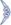 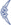 Хадис 7. Религия есть проявление искренностиСообщается, что Абу Рукайа Тамим бин Аус ад-Дари, да будет доволен им Аллах,сказал: Однажды пророк, (салляллаху ‘алейхи уа саллям), сказал:"Религия есть проявление искренности".Мы спросили: "По отношению к кому?" Он сказал: "По отношению к Аллаху, и к его Книге, и к Его посланнику, и к правителям мусульман и ко всем мусульманам вообще". (Муслим, Абу-Дауд, ан-Наса'и).Хадис восьмойПридерживаться лёгкого и не создавать затруднений الحديث الثامن عَنْ أَبِي هُرَيْرَةَ عَبْدِ الرَّحْمَنِ بْنِ صَخْرٍ رَضِيَ اللَّهُ عَنْهُ، قَالَ: سَمِعْتُ رَسُولَ اللَّهِ صَلَّى اللَّهُ عَلَيْهِ وَسَلَّمَ يَقُولُ: مَا نَهَيْتُكُمْ عَنْهُ فَاجْتَنِبُوهُ، وَمَا أَمَرْتُكُمْ بِهِ فَأْتُوا مِنْهُ مَا اسْتَطَعْتُمْ، فَإِنَّمَا أَهْلَكَ الَّذِينَ مِنْ قَبْلِكُمْ كَثْرَةُ مَسَائِلِهِمْ وَاخْتِلَافُهُمْ عَلَى أَنْبِيَائِهِمْ .Хадис 8. Придерживаться лёгкого и не создавать затрудненийСообщается, что Абу Хурайра Абд ар-Рахман бин Сахр, да будет доволен им Аллах, сказал:"Я слышал, как посланник (салляллаху ‘алейхи уа саллям), сказал :"Избегайте того, что я запретил вам, а из того, что я вам повелел, делайте, что можете, ибо, поистине, живших до вас погубилo лишь то, что они задавали множество вопросов и не соглашались со своими пророками".(аль-Бухари и Муслим).Хадис девятыйПринято может быть только благое и дозволенноеالحديث التاسع عَنْ أَبِي هُرَيْرَةَ رَضِيَ اللَّهُ عَنْهُ قَالَ: قَالَ رَسُولُ اللَّهِ صَلَّى اللَّهُ عَلَيْهِ وَسَلَّمَ: إنَّ اللَّهَ طَيِّبٌ لَا يَقْبَلُ إلَّا طَيِّبًا، وَإِنَّ اللَّهَ أَمَرَ الْمُؤْمِنِينَ بِمَا أَمَرَ بِهِ الْمُرْسَلِينَ فَقَالَ تَعَالَى: يَا أَيُّهَا الرُّسُلُ كُلُوا مِنْ الطَّيِّبَاتِ وَاعْمَلُوا صَالِحًا ، وَقَالَ تَعَالَى: يَا أَيُّهَا الَّذِينَ آمَنُوا كُلُوا مِنْ طَيِّبَاتِ مَا رَزَقْنَاكُمْ ثُمَّ ذَكَرَ الرَّجُلَ يُطِيلُ السَّفَرَ أَشْعَثَ أَغْبَرَ يَمُدُّ يَدَيْهِ إلَى السَّمَاءِ: يَا رَبِّ! يَا رَبِّ! وَمَطْعَمُهُ حَرَامٌ، وَمَشْرَبُهُ حَرَامٌ، وَمَلْبَسُهُ حَرَامٌ، وَغُذِّيَ بِالْحَرَامِ، فَأَنَّى يُسْتَجَابُ لَهُ؟ . 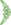 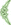 Хадис 9. Принято может быть только благое и дозволенноеСообщается, что Абу Хурайра, да будет доволен им Аллах, сказал: "Посланник Аллаха, салляллаху ‘алейхи уа саллям, сказал:"О люди! Поистине, Аллах — Благой, и Он не принимает ничего, кроме благого. И, поистине, Аллах повелел верующим то же, что повелел Он и посланникам, и Всевышний сказал: "O посланники! Вкушайте благое и совершайте праведные дела." (верующие" 51.)Всевышний также сказал: "O те, кто уверовал! Вкушайте из (того) благого, чем Мы наделили вас..." "Корова", 172. А потом пророк, салляллаху ‘алейхи уа саллям, упомянул о покрытом пылью человеке с всклокоченными волосами, который уже долго находится в пути и воздевает свои руки к небу(повторяя): "О Господь, о Господь!", — однако пища его запретна, и питьё его запретно, и одежда его запретна, и вскормлен он был запретным, так как же может быть дан ему ответ?" "Муслим и ат-ТирмизиХадис десятый Придерживаться уверенности и удаляться от сомнительногоالحديث العاشرعَنْ أَبِي مُحَمَّدٍ الْحَسَنِ بْنِ عَلِيِّ بْنِ أَبِي طَالِبٍ سِبْطِ رَسُولِ اللَّهِ صَلَّى اللَّهُ عَلَيْهِ وَسَلَّمَ وَرَيْحَانَتِهِ رَضِيَ اللَّهُ عَنْهُمَا، قَالَ: حَفِظْتُ مِنْ رَسُولِ اللَّهِ صَلَّى اللَّهُ عَلَيْهِ وَسَلَّمَ: دَعْ مَا يُرِيبُكَ إلَى مَا لَا يُرِيبُكَ .Хадис 10. Придерживаться уверенности и удаляться от сомнительногоСообщается, что Абу Мухаммад аль-Хасан бин Али бин Абу Талиб, да будет Аллах доволен ими обоими, внук и любимец посланника Аллаха, салляллаху ‘алейхи уа саллям, сказал:"Я запомнил, что посланник Аллаха, салляллаху ‘алейхи уа саллям, сказал:"Оставь то, что внушает тебе сомнения, (и обратись) к тому что сомнений у тебя не вызывает"Ат-Тирмизи и ан-Наса'иХадис одиннадцатыйЗанятость тем, что приносит пользуالحديث الحادي عشرعَنْ أَبِي هُرَيْرَةَ رَضِيَ اللَّهُ عَنْهُ، قَالَ: قَالَ رَسُولُ اللَّهِ صَلَّى اللَّهُ عَلَيْهِ وَسَلَّمَ: مِنْ حُسْنِ إسْلَامِ الْمَرْءِ تَرْكُهُ مَا لَا يَعْنِيهِ .Хадис 11. Занятость тем, что приносит пользуСообщается, что Абу Хурайра, да будет доволен им Аллах, сказал:"Посланник Аллаха, (салляллаху ‘алейхи уа саллям) , сказал:"Признаком хорошего исповедания ислама человеком является его отказ от того, что его не касается""ат-Тирмизи и другие"Хадис двенадцатыйالحديث الثانى عشБратство по вере и исламуعَنْ أَبِي حَمْزَةَ أَنَسِ بْنِ مَالِكٍ رَضِيَ اللَّهُ عَنْهُ، خَادِمِ رَسُولِ اللَّهِ صَلَّى اللَّهُ عَلَيْهِ وَسَلَّمَ عَنِ النَّبِيِّ صَلَّى اللَّهُ عَلَيْهِ وَسَلَّمَ قَالَ: لَا يُؤْمِنُ أَحَدُكُمْ حَتَّى يُحِبَّ لِأَخِيهِ مَا يُحِبُّ لِنَفْسِهِ .Хадис 12. Братство по вере и исламуСообщается, что слуга посланника Аллаха, (салляллаху ‘алейхи уа саллям) , Абу Хамза Анас бин Малик, да будет доволен им Аллах, передал, что пророк, (салляллаху ‘алейхи уа саллям), сказал: "Не уверует никто из вас до тех пор, пока не будет желать брату своему того же, чего желает самому себе". Аль-Бухари и МуслиХадис тринадцатыйНеприкосновенность жизни мусульманина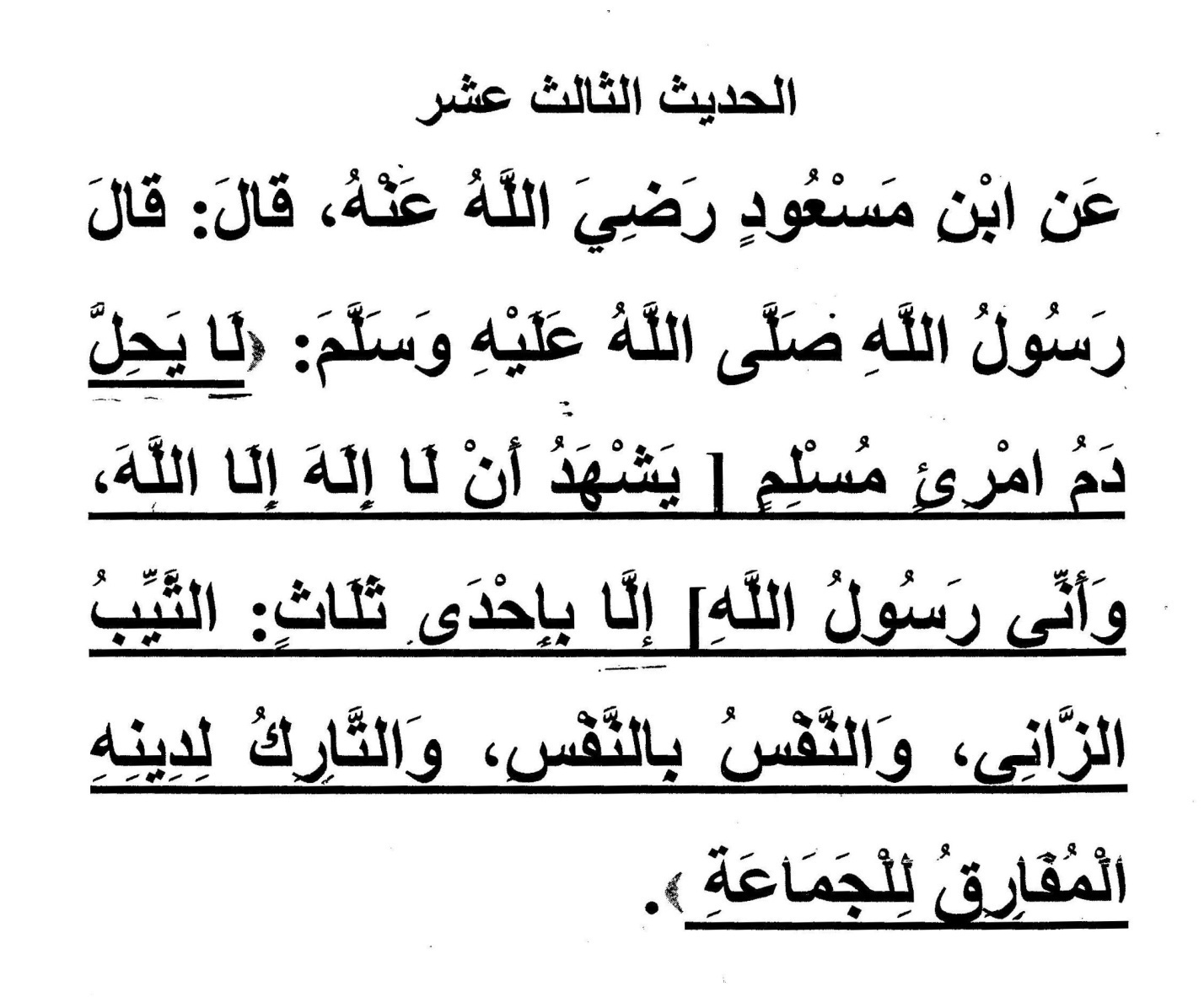 Хадис 13. Неприкосновенность жизни мусульманинаПередают со слов Ибн Мас'уда, да будет доволен им Аллах, что посланник Аллаха, (салляллаху ‘алейхи уа саллям), сказал:"Не дозволяется (проливать) кровь мусульманина, свидетельствующего о том, что нет бога, кроме Аллаха, и что я — посланник Аллаха, если не считать трёх (случаев: когда речь идёт о) женатом человеке, совершившем прелюбодеяние, (когда лишают) жизни за жизнь и (когда) кто-нибудь отступается от своей религии и покидает обшину".аль-Бухари, МуслимХадис четырнадцатыйДоброе слово и соблюдение прав гостя и соседа относятся к числу проявлений верыالحديث الرابع عشرعَنْ أَبِي هُرَيْرَةَ رَضِيَ اللَّهُ عَنْهُ، أَنَّ رَسُولَ اللَّهِ صَلَّى اللَّهُ عَلَيْهِ وَسَلَّمَ قَالَ: مَنْ كَانَ يُؤْمِنُ بِاَللَّهِ وَالْيَوْمِ الْآخِرِ فَلْيَقُلْ خَيْرًا أَوْ لِيَصْمُتْ، وَمَنْ كَانَ يُؤْمِنُ بِاَللَّهِ وَالْيَوْمِ الْآخِرِ فَلْيُكْرِمْ جَارَهُ، وَمَنْ كَانَ يُؤْمِنُ بِاَللَّهِ وَالْيَوْمِ الْآخِرِ فَلْيُكْرِمْ ضَيْفَهُ . Хадис 14. Доброе слово и соблюдение прав гостя и соседа относятся к числу проявлений верыПередают со слов Абу Хурайры, да будет доволен им Аллах, что посланник Аллаха, (салляллаху ‘алейхи уа саллям), сказал: "Пусть тот, кто верует в Аллаха и в Последний день, говорит благое или молчит, и пусть тот, кто верует в Аллаха и в Последний день, оказывает уважение своему соседу, и пусть тот, кто верует в Аллаха и в Последний день, хорошо принимает своего гостя". Аль-Бухари и Муслим.Хадис пятнадцатыйНе гневайся, и ты будешь в раюالحديث الخامس عشرعَنْ أَبِي هُرَيْرَةَ رَضِيَ اللَّهُ عَنْهُ، أَنْ رَجُلًا قَالَ لِلنَّبِيِّ صَلَّى اللَّهُ عَلَيْهِ وَسَلَّمَ: أَوْصِنِي. قَالَ: لَا تَغْضَبْ، فَرَدَّدَ مِرَارًا، قَالَ: لَا تَغْضَبْ Хадис 15. Не гневайся, и ты будешь в раюПередают со слов Абу Хурайры, да будет доволен им Аллах, что один человек попросил пророка, (салляллаху ‘алейхи уа саллям),:"Дай мне совет ".Он сказал: "Не гневайся".После этого тот несколько раз повторил (свою просьбу, но каждый раз пророк (салляллаху ‘алейхи уа саллям), говорил:"Не гневайся". аль-БухариСообщается, что это был Абу-д-Дарда, да будет доволен им Аллах, сказавший: "Я сказал: "О посланник Аллаха, укажи мне на такое дело, которое позволит мне войти в рай. "(В ответ пророк (салляллаху ‘алейхи уа саллям),) сказал:"Не гневайся, и ты будешь в раю". Ат-Табарани. Передают также, что этим человеком был Джарийа бин Кудама, да будет доволен им Аллах, сказавший: "(Однажды) я обратился к посланнику Аллаха, (салляллаху ‘алейхи уа саллям), с просьбой, сказав:"О поспанник Аллаха, скажи мне что-нибудь краткое, чтобы я понял это ".Он сказал: "Не гневайся", — после чего я несколько раз повторил (свою просьбу, но) он каждый раз говорил:"Не гневайся". АхмадТаким образом, вполне возможно, что таких случаев было несколько, и с подобными просьбами к пророку, (салляллаху ‘алейхи уа саллям), обращались многие.Хадис шестнадцатыйНеобходимо всё делать хорошоالحديث السادس عشرعَنْ أَبِي يَعْلَى شَدَّادِ بْنِ أَوْسٍ رَضِيَ اللَّهُ عَنْهُ عَنْ رَسُولِ اللَّهِ صَلَّى اللَّهُ عَلَيْهِ وَسَلَّمَ قَالَ: إنَّ اللَّهَ كَتَبَ الْإِحْسَانَ عَلَى كُلِّ شَيْءٍ، فَإِذَا قَتَلْتُمْ فَأَحْسِنُوا الْقِتْلَةَ، وَإِذَا ذَبَحْتُمْ فَأَحْسِنُوا الذِّبْحَةَ، وَلْيُحِدَّ أَحَدُكُمْ شَفْرَتَهُ، وَلْيُرِحْ ذَبِيحَتَهُ .Хадис 16. Необходимо всё делать хорошо ('Умум аль-ихсан)Передают со слов Абу Йа'ля Шаддада бин Ауса, да будет доволен им Аллах, что посланник Аллаха, салляллаху ‘алейхи уа саллям, сказал: "Поистине, Аллах предписал всё делать хорошо, и если дали (придётся) убивать, то убивайте хорошим способом, и когда будете приносить жертву, тоже делайте это хорошо, и пусть каждый из вас (как следует) наточит свой нож и пусть избавит животное от мучений". МуслимХадис семнадцатыйБогобоязненность и благонравиеالحديث السابع عشر
عَنْ أَبِي ذَرٍّ جُنْدَبِ بْنِ جُنَادَةَ، وَأَبِي عَبْدِ الرَّحْمَنِ مُعَاذِ بْنِ جَبَلٍ رَضِيَ اللَّهُ عَنْهُمَا، عَنْ رَسُولِ اللَّهِ صَلَّى اللَّهُ عَلَيْهِ وَسَلَّمَ قَالَ: اتَّقِ اللَّهَ حَيْثُمَا كُنْتَ، وَأَتْبِعِ السَّيِّئَةَ الْحَسَنَةَ تَمْحُهَا، وَخَالِقِ النَّاسَ بِخُلُقٍ حَسَنٍ Хадис 17. Богобоязненность и благонравиеПередают со слов Абу Зарра Джундуба бин Джунады и Абу Абд ар-Рахмана Му'аза бин Джабаля, да будет доволен Аллах ими обоими, что посланник Аллаха, салляллаху ‘алейхи уа саллям, сказал:"Бойся Аллаха, где бы ты ни был, вслед за дурным делом соверши благое, которое сотрёт собой дурное, и придерживайся благонравия в отношениях с людьми" (ат-Тирмизи). Хадис восемнадцатыйПомощь, охрана, содействие и поддержка Аллаха Всевышнегоالحديث الثامن عشر عَنْ عَبْدِ اللَّهِ بْنِ عَبَّاسٍ رَضِيَ اللَّهُ عَنْهُمَا قَالَ: كُنْتُ خَلْفَ رَسُولِ اللَّهِ صَلَّى اللَّهُ عَلَيْهِ وَسَلَّمَ يَوْمًا، فَقَالَ: يَا غُلَامُ! إنِّي أُعَلِّمُكَ كَلِمَاتٍ: احْفَظِ اللَّهَ يَحْفَظْكَ، احْفَظِ اللَّهَ تَجِدْهُ تُجَاهَكَ، إذَا سَأَلْتَ فَاسْأَلِ اللَّهَ، وَإِذَا اسْتَعَنْتَ فَاسْتَعِنْ بِاَللَّهِ، وَاعْلَمْ أَنَّ الْأُمَّةَ لَوْ اجْتَمَعَتْ عَلَى أَنْ يَنْفَعُوكَ بِشَيْءٍ لَمْ يَنْفَعُوكَ إلَّا بِشَيْءٍ قَدْ كَتَبَهُ اللَّهُ لَكَ، وَإِنْ اجْتَمَعُوا عَلَى أَنْ يَضُرُّوكَ بِشَيْءٍ لَمْ يَضُرُّوكَ إلَّا بِشَيْءٍ قَدْ كَتَبَهُ اللَّهُ عَلَيْك؛ رُفِعَتِ الْأَقْلَامُ، وَجَفَّتِ الصُّحُفُ . رَوَاهُ التِّرْمِذِيُّ وَقَالَ: حَدِيثٌ حَسَنٌ صَحِيحٌ. وَفِي رِوَايَةِ غَيْرِ التِّرْمِذِيِّ: احْفَظِ اللَّهَ تَجِدْهُ أَمَامَكَ، تَعَرَّفْ إلَى اللَّهِ فِي الرَّخَاءِ يَعْرِفْكَ فِي الشِّدَّةِ، وَاعْلَمْ أَنَّ مَا أَخْطَأَكَ لَمْ يَكُنْ لِيُصِيبَكَ، وَمَا أَصَابَك لَمْ يَكُنْ لِيُخْطِئَكَ، وَاعْلَمْ أَنَّ النَّصْرَ مَعَ الصَّبْرِ، وَأَنْ الْفَرَجَ مَعَ الْكَرْبِ، وَأَنَّ مَعَ الْعُسْرِ يُسْرًا .Хадис 18. Помощь, охрана, содействие и поддержка Аллаха ВсевышнегоСообщается, что Абу-ль-Аббас Абдуллах бин Аббас, да будет доволен Аллах ими обоими, сказал:"Однажды когда я сидел верхом позади пророка, салляллаху ‘алейхи уа саллям, он сказал: "О мальчик, я научу тебя нескольким словам: храни (память об) Аллахе, и Он будет хранить тебя, храни (память об) Аллахе уе и ты обнаружишь Его перед собой. Если (захочешь) попросить(о чём-либо), проси Аллаха, если (захочешь) обратиться за помошью, обращайся за ней к Аллаху, и знай, что если (все остальные) соберутся вместе, чтобы сделать для тебя что-нибудь полезное, они принесут тебе пользу лишь в том, что было предопределено тебе Аллахом, и если соберутся они вместе, чтобы нанести тебе вред, они повредят тебе лишь в том, что было предопределено тебе Аллахом, ибо перья уже подняты, а страницы высохли". (ат-Тирмизи)В той версии этого хадиса, которую приводит имам Ахмад, сообщается, что пророк, салляллаху ‘алейхи уа саллям, сказал:"Храни (память об) Аллахе, и ты обнаружишь Его перед собой, стремись к познанию Аллаха в благоденствии, и Он узнает тебя в беде, знай, что обошедшее тебя стороной, не должно было постичь тебя, а постигшее тебя не должно было обойти тебя стороной, и знай, что терпение (приводит) к победе, радость (приходит на смену) скорби, а облегчение (— на смену) затруднению".                            Хадис девятнадцатый Стыдливость - от верыСтыдливость от верыالحديث التاسع عشر عَنِ ابْنِ مَسْعُودٍ عُقْبَةَ بْنِ عَمْرٍو الْأَنْصَارِيِّ الْبَدْرِيِّ رَضِيَ اللَّهُ عَنْهُ قَالَ: قَالَ رَسُولُ اللَّهِ صَلَّى اللَّهُ عَلَيْهِ وَسَلَّمَ: إنَّ مِمَّا أَدْرَكَ النَّاسُ مِنْ كَلَامِ النُّبُوَّةِ الْأُولَى: إذَا لَمْ تَسْتَحِ فَاصْنَعْ مَا شِئْتَ . Хадис 19. Стыдливость - от верыПередают со слов Абу Мас'уда Укбы бин Амра аль-Ансаи аль-Бадри, да будет доволен им Аллах, что посланник Аллахa (салляллаху ‘алейхи уа саллям), сказал:"Поистине, дошло до людей из слов первого пророчествa (следующее): если ты не чувствуешь стыда, то делай, что хочешь". (аль-Бухари).Хадис двадцатыйПрямота (истикама) и вера (иман)الحديث العشرونعَنْ أَبِي عَمْرٍو وَقِيلَ: أَبِي عَمْرَةَ سُفْيَانَ بْنِ عَبْدِ اللَّهِ رَضِيَ اللَّهُ عَنْهُ قَالَ: قُلْتُ: يَا رَسُولَ اللَّهِ! قُلْ لِي فِي الْإِسْلَامِ قَوْلًا لَا أَسْأَلُ عَنْهُ أَحَدًا غَيْرَك؛ قَالَ: قُلْ: آمَنْتُ بِاَللَّهِ ثُمَّ اسْتَقِمْ . Хадис 20. Прямота (истикама) и вера (иман)Сообщается, что Абу Амр (или Абу Амра) Суфйан бин Абдуллах ас-Сакафи, да будет доволен им Аллах, сказал: "(Однажды) я попросил: "О посланник Аллаха, скажи мне в исламе такие слова (, чтобы после этого) я уже не спрашивал о нём никого другого ".Он сказал: "Говори: "Я уверовал в Аллаха ", — а потом придерживайся прямоты".(Муслим)Хадис двадцать первыйПуть, ведущий к раюالحديث الحادي والعشرونعَنْ أَبِي عَبْدِ اللَّهِ جَابِرِ بْنِ عَبْدِ اللَّهِ الْأَنْصَارِيِّ رَضِيَ اللَّهُ عَنْهُمَا: أَنَّ رَجُلًا سَأَلَ رَسُولَ اللَّهِ صَلَّى اللَّهُ عَلَيْهِ وَسَلَّمَ، فَقَالَ: أَرَأَيْتَ إذَا صَلَّيْتُ الْمَكْتُوبَاتِ، وَصُمْتُ رَمَضَانَ، وَأَحْلَلْتُ الْحَلَالَ، وَحَرَّمْتُ الْحَرَامَ، وَلَمْ أَزِدْ عَلَى ذَلِكَ شَيْئًا؛ أَأَدْخُلُ الْجَنَّةَ؟ قَالَ: نَعَمْ .Хадис 21. Путь, ведущий к раюПередают со слов Абу Абдуллаха Джабира бин Абдуллаха аль-Ансари, да будет доволен Аллах ими обоими, что один человек обратился к посланнику Аллаха, (салляллаху ‘алейхи уа саллям), с вопросом, сказав: "Скажи мне, если я буду совершать пять обязательных молитв, и поститься во время рамадана и считать дозволенным дозволенное, а запретным — запретное, ничего не добавляя к этому, войду ли я в рай?",— и он сказал: "Да". (Муслим).Хадис двадцать второйЛюбое благое дело есть садакаالحديث الثانى والعشرونعَنْ أَبِي مَالِكٍ الْحَارِثِ بْنِ عَاصِمٍ الْأَشْعَرِيِّ رَضِيَ اللَّهُ عَنْهُ، قَالَ: قَالَ رَسُولُ اللَّهِ صَلَّى اللَّهُ عَلَيْهِ وَسَلَّمَ: الطَّهُورُ شَطْرُ الْإِيمَانِ، وَالْحَمْدُ لِلَّهِ تَمْلَأُ الْمِيزَانَ، وَسُبْحَانَ اللَّهِ وَالْحَمْدُ لِلَّهِ تَمْلَآنِ -أَوْ: تَمْلَأُ- مَا بَيْنَ السَّمَاءِ وَالْأَرْضِ، وَالصَّلَاةُ نُورٌ، وَالصَّدَقَةُ بُرْهَانٌ، وَالصَّبْرُ ضِيَاءٌ، وَالْقُرْآنُ حُجَّةٌ لَكَ أَوْ عَلَيْكَ، كُلُّ النَّاسِ يَغْدُو، فَبَائِعٌ نَفْسَهُ فَمُعْتِقُهَا أَوْ مُوبِقُهَا .Хадис 22. Любое благое дело есть садакаПередают со слов Абу Малика аль-Хариса бин Асима аль Аш'ари, да будет доволен им Аллах, что посланник Аллаха, (салляллаху ‘алейхи уа саллям), сказал:  "Очищение — половина веры, (слова) "Хвала Аллаху" /Аль-хамду ли-Лляхи/ заполнят собой Весы, (слова) "Слава Аллаху и хвала Аллаху" /Субхана-Ллахи ва-ль-хамду ли-Лляхи/ заполнят собой (пространство) между небесами и землёй, молитва - свет, милостыня /садака/ — доказательствo, терпение - сияние , а Коран - аргумент за тебя или против тебя. Все люди отправляются утром (по своим делам), и продающий душу свою либо освобождает её, либо губит". (Муслим)Хадис двадцать третийЗапрещение несправедливостиالحديث الثالث والعشرونعَنْ أَبِي ذَرٍّ الْغِفَارِيِّ رَضِيَ اللَّهُ عَنْهُ عَنِ النَّبِيِّ صَلَّى اللَّهُ عَلَيْهِ وَسَلَّمَ فِيمَا يَرْوِيهِ عَنْ رَبِّهِ تَبَارَكَ وَتَعَالَى، أَنَّهُ قَالَ: يَا عِبَادِي: إنِّي حَرَّمْتُ الظُّلْمَ عَلَى نَفْسِي، وَجَعَلْتُهُ بَيْنَكُمْ مُحَرَّمًا؛ فَلَا تَظَالَمُوا. يَا عِبَادِي! كُلُّكُمْ ضَالٌّ إلَّا مَنْ هَدَيْتُهُ، فَاسْتَهْدُونِي أَهْدِكُمْ. يَا عِبَادِي! كُلُّكُمْ جَائِعٌ إلَّا مَنْ أَطْعَمْتُهُ، فَاسْتَطْعِمُونِي أُطْعِمْكُمْ. يَا عِبَادِي! كُلُّكُمْ عَارٍ إلَّا مَنْ كَسَوْتُهُ، فَاسْتَكْسُونِي أَكْسُكُمْ. يَا عِبَادِي! إنَّكُمْ تُخْطِئُونَ بِاللَّيْلِ وَالنَّهَارِ، وَأَنَا أَغْفِرُ الذُّنُوبَ جَمِيعًا؛ فَاسْتَغْفِرُونِي أَغْفِرْ لَكُمْ. يَا عِبَادِي! إنَّكُمْ لَنْ تَبْلُغُوا ضُرِّي فَتَضُرُّونِي، وَلَنْ تَبْلُغُوا نَفْعِي فَتَنْفَعُونِي. يَا عِبَادِي! لَوْ أَنَّ أَوَّلَكُمْ وَآخِرَكُمْ وَإِنْسَكُمْ وَجِنَّكُمْ كَانُوا عَلَى أَتْقَى قَلْبِ رَجُلٍ وَاحِدٍ مِنْكُمْ، مَا زَادَ ذَلِكَ فِي مُلْكِي شَيْئًا. يَا عِبَادِي! لَوْ أَنَّ أَوَّلَكُمْ وَآخِرَكُمْ وَإِنْسَكُمْ وَجِنَّكُمْ كَانُوا عَلَى أَفْجَرِ قَلْبِ رَجُلٍ وَاحِدٍ مِنْكُمْ، مَا نَقَصَ ذَلِكَ مِنْ مُلْكِي شَيْئًا. يَا عِبَادِي! لَوْ أَنَّ أَوَّلَكُمْ وَآخِرَكُمْ وَإِنْسَكُمْ وَجِنَّكُمْ قَامُوا فِي صَعِيدٍ وَاحِدٍ، فَسَأَلُونِي، فَأَعْطَيْتُ كُلَّ وَاحِدٍ مَسْأَلَتَهُ، مَا نَقَصَ ذَلِكَ مِمَّا عِنْدِي إلَّا كَمَا يَنْقُصُ الْمِخْيَطُ إذَا أُدْخِلَ الْبَحْرَ. يَا عِبَادِي! إنَّمَا هِيَ أَعْمَالُكُمْ أُحْصِيهَا لَكُمْ، ثُمَّ أُوَفِّيكُمْ إيَّاهَا؛ فَمَنْ وَجَدَ خَيْرًا فَلْيَحْمَدِ اللَّهَ، وَمَنْ وَجَدَ غَيْرَ ذَلِكَ فَلَا يَلُومَنَّ إلَّا نَفْسَهُ . Хадис 23. Запрещение несправедливостиПередают со слов Абу Зарра аль-Гифари, да будет доволен им Аллах, что пророк, (салляллаху ‘алейхи уа саллям), передал, что его Всемогущий и Великий Господь сказал: "О рабы Мои, поистине, Я запретил несправедливость Себе и сделал её запретной меж вами, так не притесняйте же друг друга!О рабы Мои, все вы (были) заблудшими, кроме тех, кому указал Я правильный путь, так просите же Меня направить вас на правильный путь, и Я направлю вас!О рабы Мои, все вы останетесь голодными, кроме тех, кого накормлю Я, так просите же Меня накормить вас, и Я накормлю вас!О рабы Мои, все Вы останетесь нагими, кроме тех, кого Я одену, так просите же Меня одеть вас, и Я одену вас!О рабы Мои, поистине, грешите вы ночью и днём, а Я прощаю все грехи, так просите же Меня о Прощении, и Я прощу вас!О рабы Мои, поистине, никогда не сможете вы ни причинить Мне вред, ни принести пользу!О рабы Мои, если бы первые и последние из вас, люди и джинны, были такими же благочестивыми, как и сердце благочестивейшего человека из вас, это ничего не добавило бы к тому, чем Я владею!О рабы Мои, если бы первые и последние из вас, люди и джинны, были такими же нечестивыми, как и сердце самого нечестивого из вас, это никак не уменьшило бы того, чем Я владею!О рабы Мои, если бы первые и последние из вас, люди и джинны, встали на одном месте и попросили Меня (о чём-нибудь), а Я дал бы каждому то, о чём он просил, это уменьшило бы имеющееся у Меня, настолько же, насколько игла, опущенная в море, уменьшает (количество его воды)!О рабы Мои, поистине, это — только ваши дела, которые Я исчислю для вас, а потом сполна воздам вам за них, и тогда пусть тот, кто обретёт благо, воздаст хвалу Аллаху, а кто обретёт нечто иное, пусть не пеняет ни на кого, кроме самого себя!"( Муслим.)Хадис двадцать четвертыйШирота милости Аллаха Всевышнегоالحديث الرابع والعشرونعَنْ أَبِي ذَرٍّ رَضِيَ اللَّهُ عَنْهُ أَيْضًا، أَنَّ نَاسًا مِنْ أَصْحَابِ رَسُولِ اللَّهِ صَلَّى اللَّهُ عَلَيْهِ وَسَلَّمَ قَالُوا لِلنَّبِيِّ صَلَّى اللَّهُ عَلَيْهِ وَسَلَّمَ: يَا رَسُولَ اللَّهِ ذَهَبَ أَهْلُ الدُّثُورِ بِالْأُجُورِ؛ يُصَلُّونَ كَمَا نُصَلِّي، وَيَصُومُونَ كَمَا نَصُومُ، وَيَتَصَدَّقُونَ بِفُضُولِ أَمْوَالِهِمْ. قَالَ: أَوَلَيْسَ قَدْ جَعَلَ اللَّهُ لَكُمْ مَا تَصَّدَّقُونَ؟ إنَّ بِكُلِّ تَسْبِيحَةٍ صَدَقَةً، وَكُلِّ تَكْبِيرَةٍ صَدَقَةً، وَكُلِّ تَحْمِيدَةٍ صَدَقَةً، وَكُلِّ تَهْلِيلَةٍ صَدَقَةً، وَأَمْرٌ بِمَعْرُوفٍ صَدَقَةٌ، وَنَهْيٌ عَنْ مُنْكَرٍ صَدَقَةٌ، وَفِي بُضْعِ أَحَدِكُمْ صَدَقَةٌ. قَالُوا: يَا رَسُولَ اللَّهِ أَيَأْتِي أَحَدُنَا شَهْوَتَهُ وَيَكُونُ لَهُ فِيهَا أَجْرٌ؟ قَالَ: أَرَأَيْتُمْ لَوْ وَضَعَهَا فِي حَرَامٍ أَكَانَ عَلَيْهِ وِزْرٌ؟ فَكَذَلِكَ إذَا وَضَعَهَا فِي الْحَلَالِ، كَانَ لَهُ أَجْر . Хадис 24. Широта милости Аллаха ВсевышнегоПередают со слов Абу Зарра, да будет доволен им Аллах, что (однажды) люди из числа сподвижников посланника Аллаха, (салляллаху ‘алейхи уа саллям), пришли к нему и сказали пророку, (салляллаху ‘алейхи уа саллям):"O посланник Аллаха, богачи получат все награды, ведь они молятся подобно нам и постятся подобно нам, но (помимо этого) они ещё и раздают милостыню /садака/ от излишков своего богатства!" (На это пророк, (салляллаху ‘алейхи уа саллям),) сказал:"A разве для вас Аллах не приготовил того, что вы можете раздавать в качестве садаки? Поистинe садакой для вас становится каждое прославление, и каждое возвеличивание, и каждое восхваление, и каждое произнесeние слов "Нет бога, кроме Аллаха ", и побуждение к одобряемому, и удержание от порицаемого и даже совершение полового сношения каждым из вас является садакой".(Люди) спросили: "О посланник Аллаха, неужели за то, что кто-нибудь из нас удовлетворит своё желание, он получит награду?!"(На это прoрок, (салляллаху ‘алейхи уа саллям),) сказал:"Скажите, если бы кто-нибудь из вас) удовлетворил своё желание запретным (образом), понёс бы он наказание? Но точно так же если он удовлетворит его дозволенным образом, то получит награду". (Муслим)Хадис двадцать пятыйПримирение людей между собой и проявление справедливости по отношению к нимالحديث الخامس والعشرونعَنْ أَبِي هُرَيْرَةَ رَضِيَ اللَّهُ عَنْهُ، قَالَ: قَالَ رَسُولُ اللَّهِ صَلَّى اللَّهُ عَلَيْهِ وَسَلَّمَ: كُلُّ سُلَامَى مِنْ النَّاسِ عَلَيْهِ صَدَقَةٌ، كُلَّ يَوْمٍ تَطْلُعُ فِيهِ الشَّمْسُ تَعْدِلُ بَيْنَ اثْنَيْنِ صَدَقَةٌ، وَتُعِينُ الرَّجُلَ فِي دَابَّتِهِ فَتَحْمِلُهُ عَلَيْهَا أَوْ تَرْفَعُ لَهُ عَلَيْهَا مَتَاعَهُ صَدَقَةٌ، وَالْكَلِمَةُ الطَّيِّبَةُ صَدَقَةٌ، وَبِكُلِّ خُطْوَةٍ تَمْشِيهَا إلَى الصَّلَاةِ صَدَقَةٌ، وَتُمِيطُ الْأَذَى عَنِ الطَّرِيقِ صَدَقَةٌ .Хадис 25. Примирение людей между собой и проявление справедливости по отношению к нимПередают со слов Абу Хурайры, да будет доволен им Аллах, что посланник Аллаха, (салляллаху ‘алейхи уа саллям), сказал:"Каждый сустав из (суставов, имеющихся в телах) людей, должен давать садаку каждый день, в который восходит солнце:проявление тобой справедливости (, когда) между двумя (людьми возникает спор,) есть садака, и оказание тобой помоши человеку, которого ты подсадишь на его верховое животное или которому подашь его поклажу, есть садака, и доброе слово садака, и за каждый шаг, который ты делаешь на пути к молитве, (тебе записывается) садака и устранение тобой с пути того, что причиняет вред (людям,) есть садака".(Аль-Бухари, Муслим.)Хадис двадцать шестойБлагочестие /бирр/ и греховность /исм/عَنِ النَّوَّاسِ بْنِ سَمْعَانَ رَضِيَ اللَّهُ عَنْهُ، عَنِ النَّبِيِّ صَلَّى اللَّهُ عَلَيْهِ وَسَلَّمَ قَالَ: الْبِرُّ حُسْنُ الْخُلُقِ، وَالْإِثْمُ مَا حَاكَ فِي صَدْرِكَ، وَكَرِهْتَ أَنْ يَطَّلِعَ عَلَيْهِ النَّاسُ . رَوَاهُ مُسْلِمٌ. وَعَنْ وَابِصَةَ بْنِ مَعْبَدٍ رَضِيَ اللَّهُ عَنْهُ، قَالَ: أَتَيْتُ رَسُولَ اللَّهِ صَلَّى اللَّهُ عَلَيْهِ وَسَلَّمَ فَقَالَ: "جِئْتَ تَسْأَلُ عَنِ الْبِرِّ؟ قُلْتُ: نَعَمْ. فقَالَ: اسْتَفْتِ قَلْبَكَ، الْبِرُّ مَا اطْمَأَنَّتْ إلَيْهِ النَّفْسُ، وَاطْمَأَنَّ إلَيْهِ الْقَلْبُ، وَالْإِثْمُ مَا حَاكَ فِي النَّفْسِ وَتَرَدَّدَ فِي الصَّدْرِ، وَإِنْ أَفْتَاكَ النَّاسُ وَأَفْتَوْكَ" Хадис 26. Благочестие /бирр/ и греховность /исм/Передают со слов ан-Навваса бин Сам'ана, да будет доволен им Аллах, что пророк, салляллаху ‘алейхи уа саллям, сказал:"Благочестие есть благонравие, а греховное — это то, что шевелится в твоей душе, но ты не желаешь, чтобы об этом узнали люди". (Муслим) Сообщается, что Вабиса бин Ма'бад, да будет доволен им Аллах, сказал: "(Однажды) я пришёл к посланнику Аллаха, салляллаху ‘алейхи уа саллям:0н спросил (меня):"Ты пришёл, чтобы спросить о благочестии?"Я сказал: "Да."Он сказал:"Спроси (об этом) своё сердце(, ибо) благочестие есть то, в чём почувствовали уверенность душа и сердце, а греховное — это то, что (продолжает) шевелиться в душе и колебаться в груди, даже если люди{не раз) скажут тебе(, что ты поступил правильно)". (Ахмад и ад-Дарими.) Хадис двадцать седьмойНеуклонно следовать сунне и избегать нововведений.الحديث السابع والعشرونعَنْ أَبِي نَجِيحٍ الْعِرْبَاضِ بْنِ سَارِيَةَ رَضِيَ اللَّهُ عَنْهُ قَالَ: وَعَظَنَا رَسُولُ اللَّهِ صَلَّى اللَّهُ عَلَيْهِ وَسَلَّمَ مَوْعِظَةً وَجِلَتْ مِنْهَا الْقُلُوبُ، وَذَرَفَتْ مِنْهَا الْعُيُونُ، فَقُلْنَا: يَا رَسُولَ اللَّهِ! كَأَنَّهَا مَوْعِظَةُ مُوَدِّعٍ فَأَوْصِنَا، قَالَ: أُوصِيكُمْ بِتَقْوَى اللَّهِ، وَالسَّمْعِ وَالطَّاعَةِ وَإِنْ تَأَمَّرَ عَلَيْكُمْ عَبْدٌ، فَإِنَّهُ مَنْ يَعِشْ مِنْكُمْ فَسَيَرَى اخْتِلَافًا كَثِيرًا، فَعَلَيْكُمْ بِسُنَّتِي وَسُنَّةِ الْخُلَفَاءِ الرَّاشِدِينَ الْمَهْدِيينَ، عَضُّوا عَلَيْهَا بِالنَّوَاجِذِ، وَإِيَّاكُمْ وَمُحْدَثَاتِ الْأُمُورِ؛ فَإِنَّ كُلَّ بِدْعَةٍ ضَلَالَةٌ . Хадис 27. Неуклонно следовать сунне и избегать нововведенийСообщается, что Абу Наджих аль-'Ирбад бин Сарийа, да будет доволен им Аллах, сказал:"(Однажды) посланник Аллаха, (салляллаху ‘алейхи уа саллям), обратился к нам с увещанием, от которого сердца наши испытали страх, а из глаз потекли слезы, и мы сказали: "О посланник Аллаха, это похоже на увенчание прощающегося, так дай же нам наставление!"Он сказал: "Вот моё наставление вам: бойтесь Всемогущего и Великого Аллаха и слушайте и повинуйтесь, даже если повелевать вами будет невольник. Поистине, тот из вас, кто проживёт (достаточно долго), увидит много раздоров, и поэтому вам следует придерживаться моей сунны и сунны праведных халифов, ведомых правильным путём, ни в чём не отступая от этогo и полностью избегая новшеств, ибо каждое нововведение есть заблуждение" (Абу Дауд и ат-Тирмизи.) Хадис двадцать восьмойВрата блага и пути правильного руководства.الحديث الثامن والعشرونعَنْ مُعَاذِ بْنِ جَبَلٍ رَضِيَ اللَّهُ عَنْهُ قَالَ: قُلْتُ يَا رَسُولَ اللَّهِ! أَخْبِرْنِي بِعَمَلٍ يُدْخِلُنِي الْجَنَّةَ وَيُبَاعِدْنِي مِنَ النَّارِ، قَالَ: لَقَدْ سَأَلْتَ عَنْ عَظِيمٍ، وَإِنَّهُ لَيَسِيرٌ عَلَى مَنْ يَسَّرَهُ اللَّهُ عَلَيْهِ: تَعْبُدُ اللَّهَ لَا تُشْرِكْ بِهِ شَيْئًا، وَتُقِيمُ الصَّلَاةَ، وَتُؤْتِي الزَّكَاةَ، وَتَصُومُ رَمَضَانَ، وَتَحُجُّ الْبَيْتَ، ثُمَّ قَالَ: أَلَا أَدُلُّكَ عَلَى أَبْوَابِ الْخَيْرِ؟ الصَّوْمُ جُنَّةٌ، وَالصَّدَقَةُ تُطْفِئُ الْخَطِيئَةَ كَمَا يُطْفِئُ الْمَاءُ النَّارَ، وَصَلَاةُ الرَّجُلِ فِي جَوْفِ اللَّيْلِ، ثُمَّ تَلَا: تَتَجَافَى جُنُوبُهُمْ عَنِ الْمَضَاجِعِ حَتَّى بَلَغَ يَعْمَلُونَ ، ثُمَّ قَالَ: أَلَا أُخْبِرُك بِرَأْسِ الْأَمْرِ وَعَمُودِهِ وَذُرْوَةِ سَنَامِهِ؟ قُلْتُ: بَلَى يَا رَسُولَ اللَّهِ. قَالَ: رَأْسُ الْأَمْرِ الْإِسْلَامُ، وَعَمُودُهُ الصَّلَاةُ، وَذُرْوَةُ سَنَامِهِ الْجِهَادُ، ثُمَّ قَالَ: أَلَا أُخْبِرُك بِمَلَاكِ ذَلِكَ كُلِّهِ؟ فقُلْتُ: بَلَى يَا رَسُولَ اللَّهِ‍! فَأَخَذَ بِلِسَانِهِ وَقَالَ: كُفَّ عَلَيْك هَذَا. قُلْتُ: يَا نَبِيَّ اللَّهِ وَإِنَّا لَمُؤَاخَذُونَ بِمَا نَتَكَلَّمُ بِهِ؟ فَقَالَ: ثَكِلَتْكَ أُمُّكَ وَهَلْ يَكُبُّ النَّاسَ عَلَى وُجُوهِهِمْ -أَوْ قَالَ عَلَى مَنَاخِرِهِمْ- إلَّا حَصَائِدُ أَلْسِنَتِهِمْ؟! . Хадис 28. Врата блага и пути правильного руководстваСообщается, что Му'аз бин Джабаль, да будет доволен им Аллах, сказал: "(Однажды) я сказал: "О посланник Аллаха, какое дело позволит мне войти в рай и удалит меня от огня?" (Пророк, салляллаху ‘алейхи уа саллям) сказал: «Ты спросил о великом (деле), но, поистине, оно будет лёгким для того, кому Аллах Всевышний облегчит это: поклоняйся Аллаху и никому более наряду с Ним, совершай молитвы, выплачивай закят, постись во время рамадана и соверши хаджж к Дому».       Потом он сказал: «Не указать ли тебе на врата блага? (Это) пост (, который является) щитом, и садака, которая тушит прегрешения подобно тому, как вода тушит огонь, и молитва человека глубокой ночью» , — после чего прочитал (аят):  "...те, которые отстраняются боками своими от лож, взывая к Господу своему со страхом и надеждой, и расходуют из того, чем     Мы их наделили.  И не знает (ни один) человек, какая радость скрыта для них в воздаяние за то, что они делали.)" "Земной поклон", 16-17. Потом он сказал: «Не поведать ли тебе о главе этого дела, его столпе и его вершине?».    Я сказал: "Да, о посланник Аллаха ".    Он сказал: «Глава этого дела — ислам, столп его — молитва, а вершина его — джихад». Потом он сказал: «Не поведать ли тебе о главной части всего этого?». Я сказал: "Да, о посланник Аллаха ".  Тогда он взялся за свой язык и сказал: «Придерживай у себя это». Я сказал: "О пророк Аллаха, так с нас и в самом деле спросится за то, что мы говорим?".  Он сказал: «Да лишится тебя твоя мать! А разве будут ввергать людей лицами (или:...носами) в огонь за что-либо, кроме клеветнических речей?!»" (Ат-Тирмизи.)        Сообщается также, что Му'аз, да будет доволен им Аллах, сказал:"Я был вместе с пророком, (салляллаху ‘алейхи уа саллям), в одной поездке. Однажды утром, находясь поблизости от него, когда мы были в пути я сказал: "О посланник Аллаха, поведай мне о таком деле, которое позволит мне войти в рай...", — и так далее.Хадис двадцать девятыйГраницы Аллаха Всевышнего и Его запретыالحديث التاسع والعشرونعَنْ أَبِي ثَعْلَبَةَ الْخُشَنِيِّ جُرْثُومِ بن نَاشِبٍ رَضِيَ اللَّهُ عَنْهُ عَنْ رَسُولِ اللَّهِ صَلَّى اللَّهُ عَلَيْهِ وَسَلَّمَ قَال: إنَّ اللَّهَ تَعَالَى فَرَضَ فَرَائِضَ فَلَا تُضَيِّعُوهَا، وَحَدَّ حُدُودًا فَلَا تَعْتَدُوهَا، وَحَرَّمَ أَشْيَاءَ فَلَا تَنْتَهِكُوهَا، وَسَكَتَ عَنْ أَشْيَاءَ رَحْمَةً لَكُمْ غَيْرَ نِسْيَانٍ فَلَا تَبْحَثُوا عَنْهَا Хадис 29. Границы Аллаха Всевышнего и Его запретыПередают со слов Абу Са'лябы аль-Хушанни Джурсума бин Нашира, да будет доволен им Аллах, что посланник Аллаха, (салляллаху ‘алейхи уа саллям), сказал:«Поистине, Аллах Всевышний возложил (на людей исполнение) религиозных обязанностей, так не пренебрегайте же ими, и установил границы, так не преступайте же их, и запретил (некоторые) веши, так не нарушайте же (эти запреты), и умолчал о (некоторых) вещах по милости Своей к вам, а не по забывчивости, так не доискивайтесь же их!» (Ад-Даракутни)Хадис тридцатыйИстинная суть отречения от мира и плоды этого отреченияالحديث الثلاثونعَنْ أَبِي الْعَبَّاسِ سَهْلِ بْنِ سَعْدٍ السَّاعِدِيّ رَضِيَ اللَّهُ عَنْهُ قَالَ: جَاءَ رَجُلٌ إلَى النَّبِيِّ صَلَّى اللَّهُ عَلَيْهِ وَسَلَّمَ فَقَالَ: يَا رَسُولَ اللَّهِ‍! دُلَّنِي عَلَى عَمَلٍ إذَا عَمِلْتُهُ أَحَبَّنِي اللَّهُ وَأَحَبَّنِي النَّاسُ؛ فَقَالَ: ازْهَدْ فِي الدُّنْيَا يُحِبُّكَ اللَّهُ، وَازْهَدْ فِيمَا عِنْدَ النَّاسِ يُحِبُّكَ النَّاسُ . Хадис 30. Истинная суть отречения от мира и плоды этого отреченияСообщается, что Абу-ль-Аббас Сахль бин Са'д ас-Са'иди, да будет доволен им Аллах, сказал: "(Однажды к пророку, (салляллаху ‘алейхи уа саллям), пришел какой-то человек и сказал: "О посланник Аллаха, укажи мне на такое дело, за которое меня полюбит Аллах и полюбят люди, если я совершу его".(В ответ на это пророк, салляллаху ‘алейхи уа саллям,) сказал:«Отрекись от мира этого, и полюбит тебя Aллаx, отрекись от того, что есть у людей и полюбят тебя люди». " (Ибн Маджа) СодержаниеХадис первый: Дела (оцениваются) только по намерениям………………………………………....3Хадис второй:  Ислам, вера и чистосердечие………………………………........................................5Хадис третий:  Столпы ислама и его великие основы……………………………………………..…7Хадис четвертый:  Стадии творения человека и завершение этого творения……………….….….8Хадис пятый:  Объявление недействительными неподобающих вещей и нововведений………...10Хадис шестой:  Дозволенное (халяль) и запретное (харам)…………………………………………11Хадис седьмой:  Религия есть проявление искренности…………………………………………..…13Хадис девятый:  Придерживаться лёгкого и не создавать затруднений……………………...……14Хадис десятый:  Принято может быть только благое и дозволенное……………………….…...…15Хадис первый:  Придерживаться уверенности и удаляться от сомнительного……………………17Хадис одиннадцатый:  Занятость тем, что приносит пользу…………………………………….…18Хадис двенадцатый:  Братство по вере и исламу……………………………………………………19Хадис тринадцатый:  Неприкосновенность жизни мусульманина……………………………..…20Хадис четырнадцатый: Доброе слово и соблюдение прав гостя и соседа относятся к числу проявлений веры……………………………………………………………………………………………….…...…21Хадис пятнадцатый: Не гневайся, и ты будешь в раю………………………………………..….…22Хадис шестнадцатый: Необходимо всё делать хорошо ('Умум аль-ихсан1)…………………..…24Хадис семнадцатый: Богобоязненность и благонравие……………………………………………25Хадис восемнадцатый: Помощь, охрана, содействие и поддержка Аллаха Всевышнего………26Хадис девятнадцатый: Стыдливость - от веры……………………………………………………..28Хадис двадцатый: Прямота (истикама) и вера (иман)…………………………………………..…29Хадис двадцать первый: Путь, ведущий к раю………………………………………………….…30Хадис двадцать второй: Любое благое дело есть садака…………………………………………..31Хадис двадцать третий: Запрещение несправедливости……………………………………..……32Хадис двадцать четвертый: Широта милости Аллаха Всевышнего…………………………..…34Хадис двадцать пятый: Примирение людей между собой и проявление справедливости по отношению к ним……………………………………………………………………………………………….…….35Хадис двадцать шестой:	Благочестие /бирр/ и греховность /исм/………………………..…..36Хадис двадцать седьмой:  Неуклонно следовать сунне и избегать нововведений………………38Хадис двадцать восьмой:  Врата блага и пути правильного руководства………………………..42Хадис двадцать девятый:   Границы Аллаха Всевышнего и Его запреты……………………..…44Хадис тридцатый:      Истинная суть отречения от мира и плоды этого отречения…………...…46Отпечатано с готовых диапозитивов вГОСУДАРСТВЕННОЕ УНИТАРНОЕ ПРЕДПРИЯТИЕСАРАТОВСКОЙ ОБЛАСТИ "ТИПОГРАФИЯ № 6"адрес 410042, г.Саратов, ул.Московская, д.72, к.5, 410042.Телефоны +7 8452-263236Email tipografi6@yandex.ruтираж:  100 экз.